MILBORNE ST ANDREW NEIGHBOURHOOD PLAN 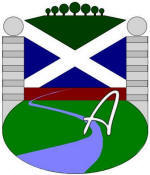 WORKING PARTYAGENDA	TUESDAY10th FEBRUARY 2015No. 6	Village Hall Committee Room 7.00pmPresent and Apologies for absence Minutes of Meeting No.5	Matters arising from meeting- 	Constitution – Declaration of Interests based on this AgendaUpdates on tasks:Feedback on possible Facebook site	GC/ZCFeedback on web page designer and cost	SG noteFeedback on purchase of banner	DG noteAny progress on vision statement	MHAny progress on SWOT analysis	AllAny progress on Housing Needs Survey.	GCProgress on purchase of administrative goods	MH/SG noteInvolvement of ResidentsBooking of Open Days	SCFine tuning open days/evenings	AllFlyer progress	SG note “The Reporter” article information needed	Ideas : To cover items not in the agendaDate of Next Meeting 